Location de l’appartement à la mer.Adresse : Boortielaan 4 8660 La Panne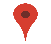 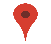 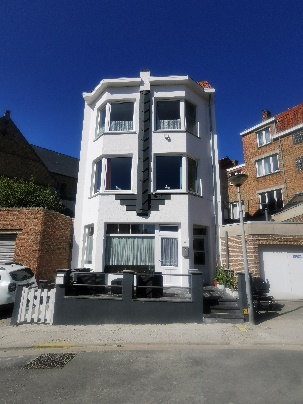 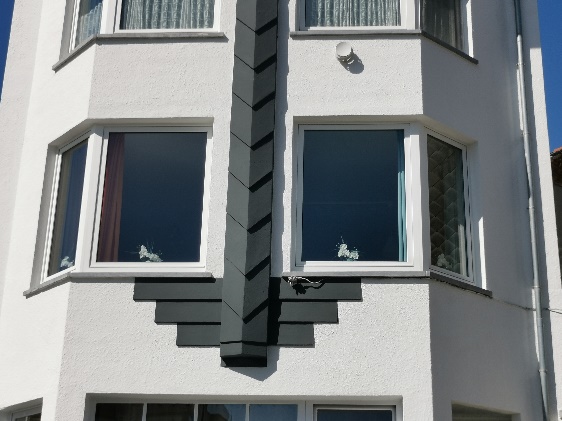 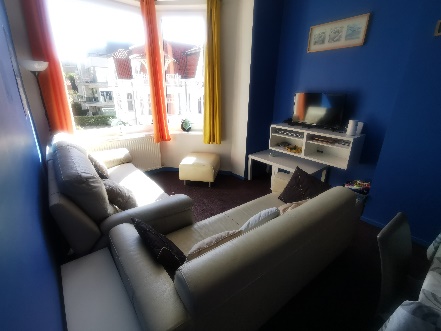 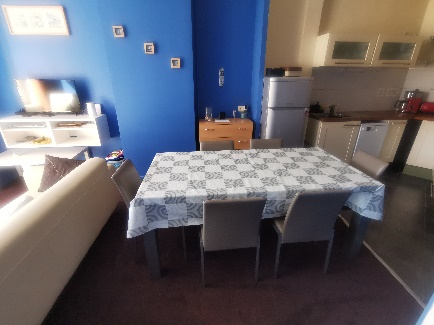 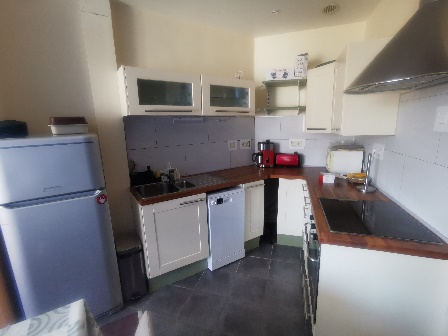 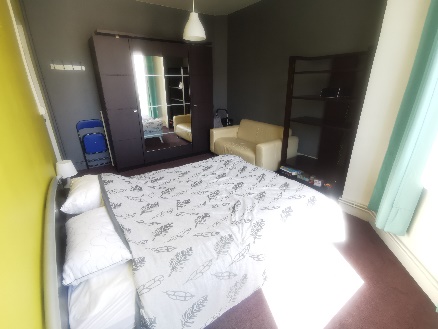 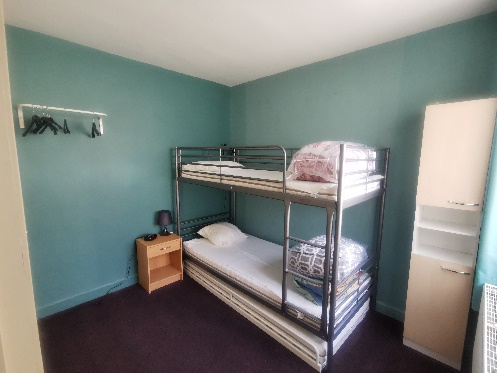 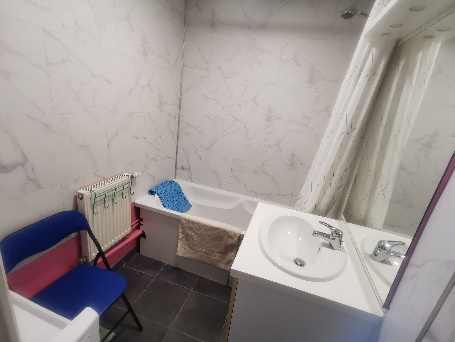 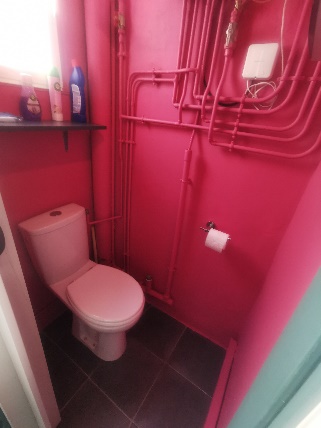 Stationnement :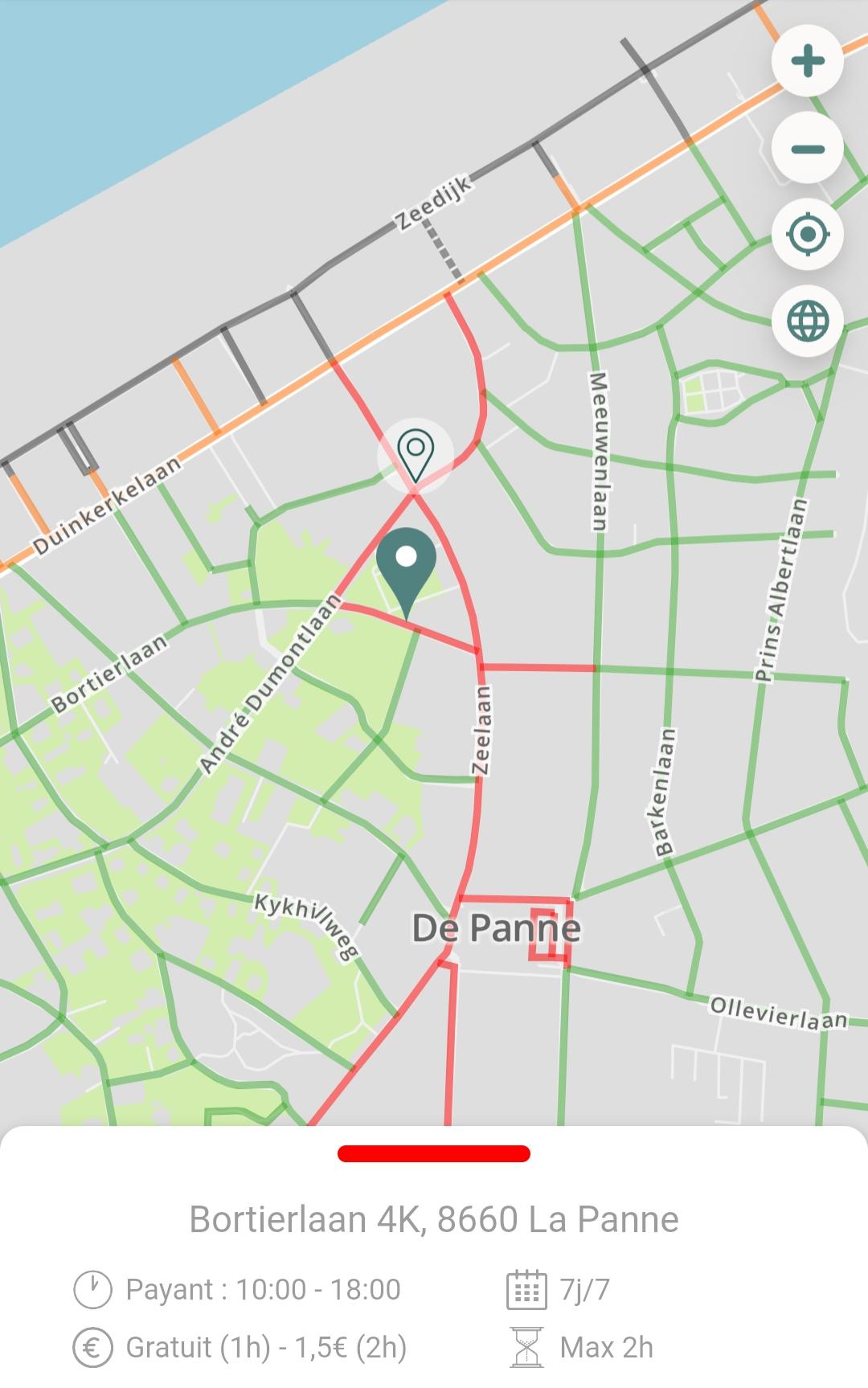 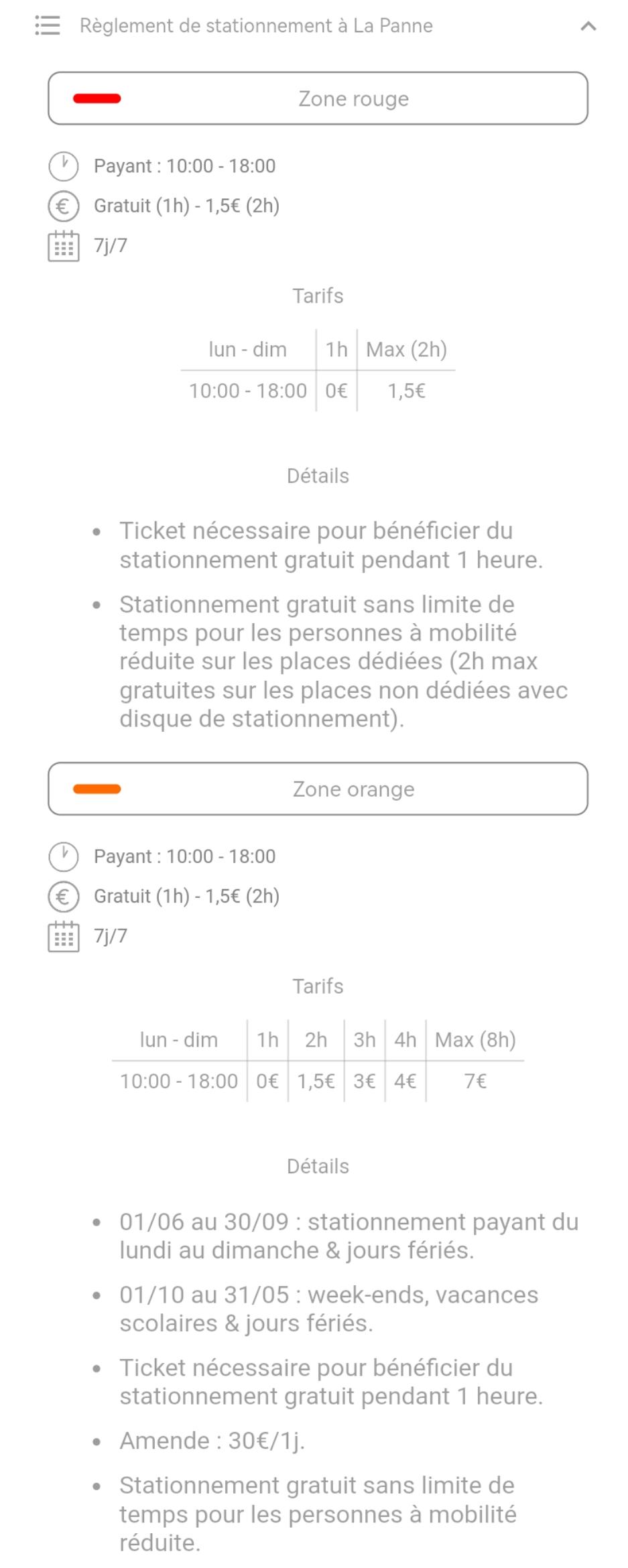 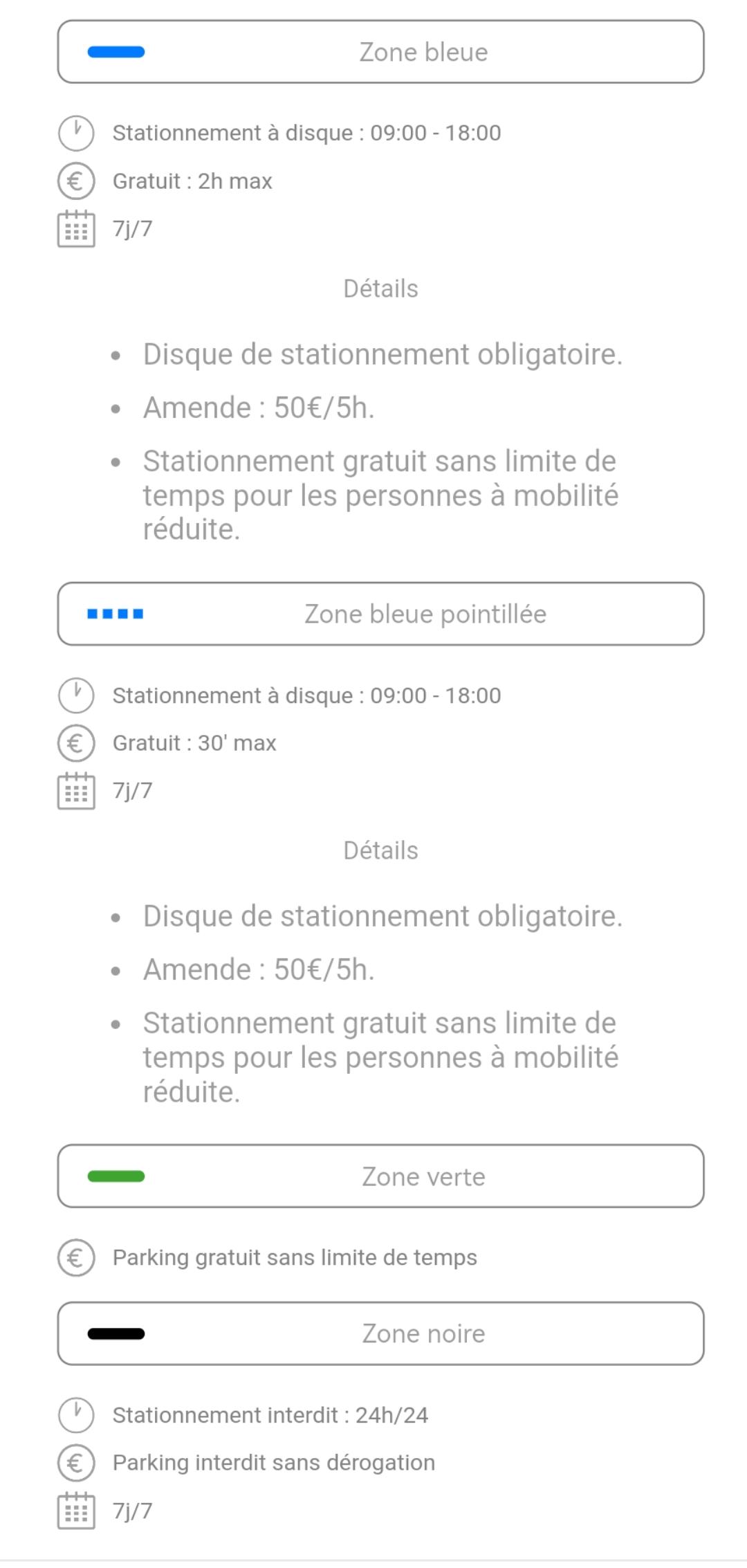 A l’arrivée :Vous pouvez occuper l’appartement à partir de 14h.Ouvrir le compteur d’électricité  qui se trouve en bas de l’escalier derrière le rideau.Allumer la chaudière et le positionner à votre choix soit « l’eau chaude » ou « eau chaude et chauffage » (en appuyant sur mode) qui se trouve dans la toilette. (ouvrir les radiateurs si nécessaire)Ouvrir le robinet du tuyau de la chasse d’eau qui se trouve à droite de la toilette.Mettre en route le frigo.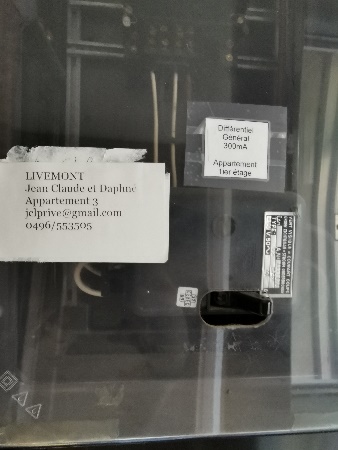 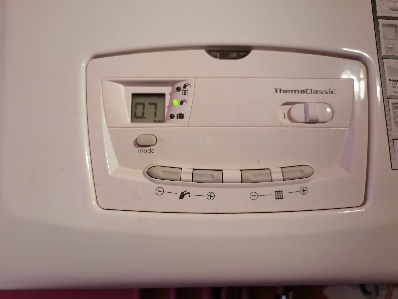 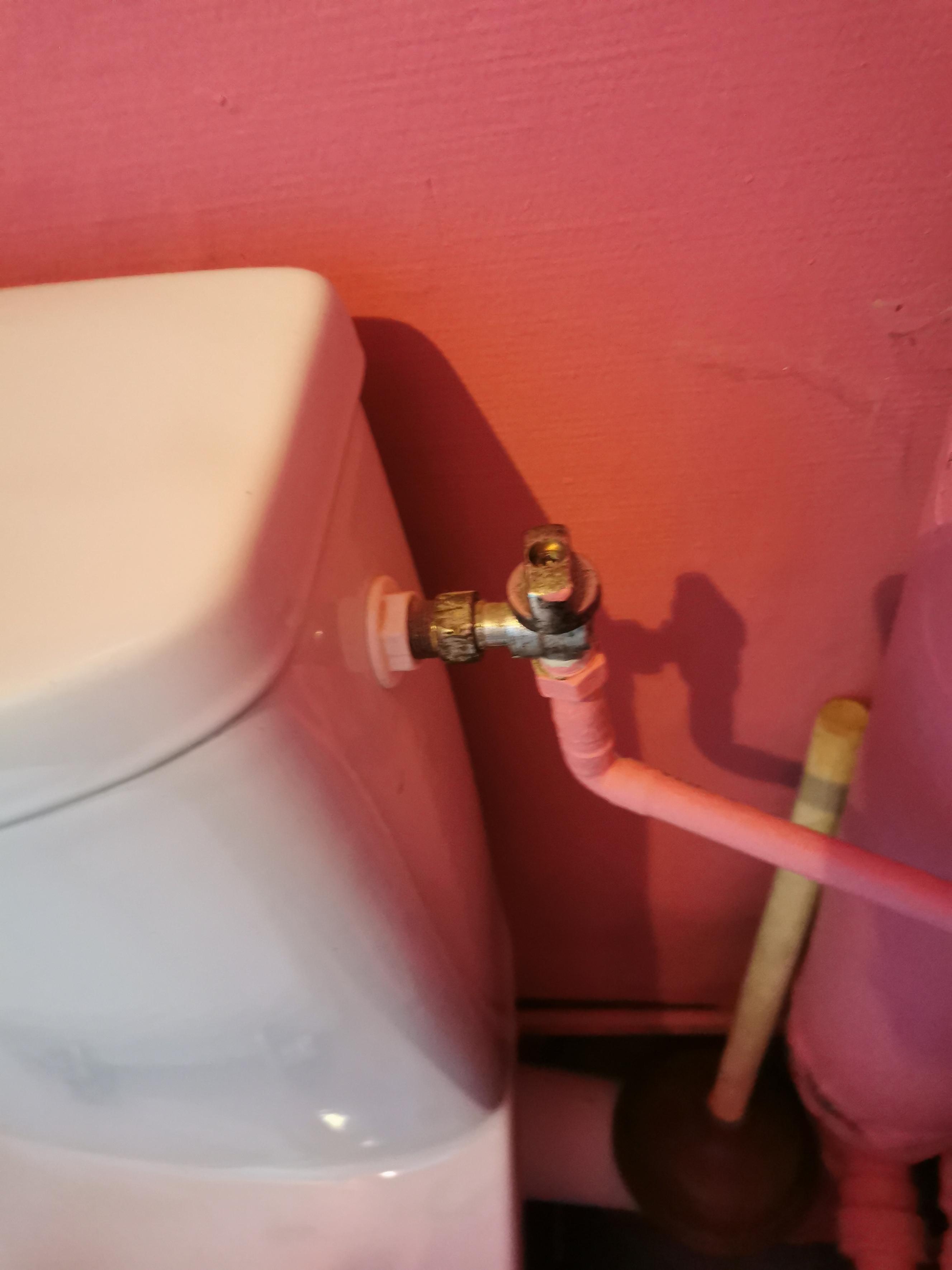  Pendant votre séjour :Pour la télé : utilisez la grande télécommande pour allumer la télé, puis la petite télécommande (gauche) pour les programmes télé. Appuyez sur « tadaam », puis aller sur «en direct » et choisissez votre chaîne. Il se peut qu’un moment donné on vous demande un code pin. Pour cela, vous pouvez envoyer ou téléphoner sur le gsm (0496/553505 Jean-Claude ), il fera la demande et vous enverra le code qui est a introduire directement pour que le Tadaam fonctionne. Un lecteur dvd est à votre disposition (télécommande Panasonic) 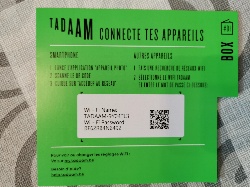 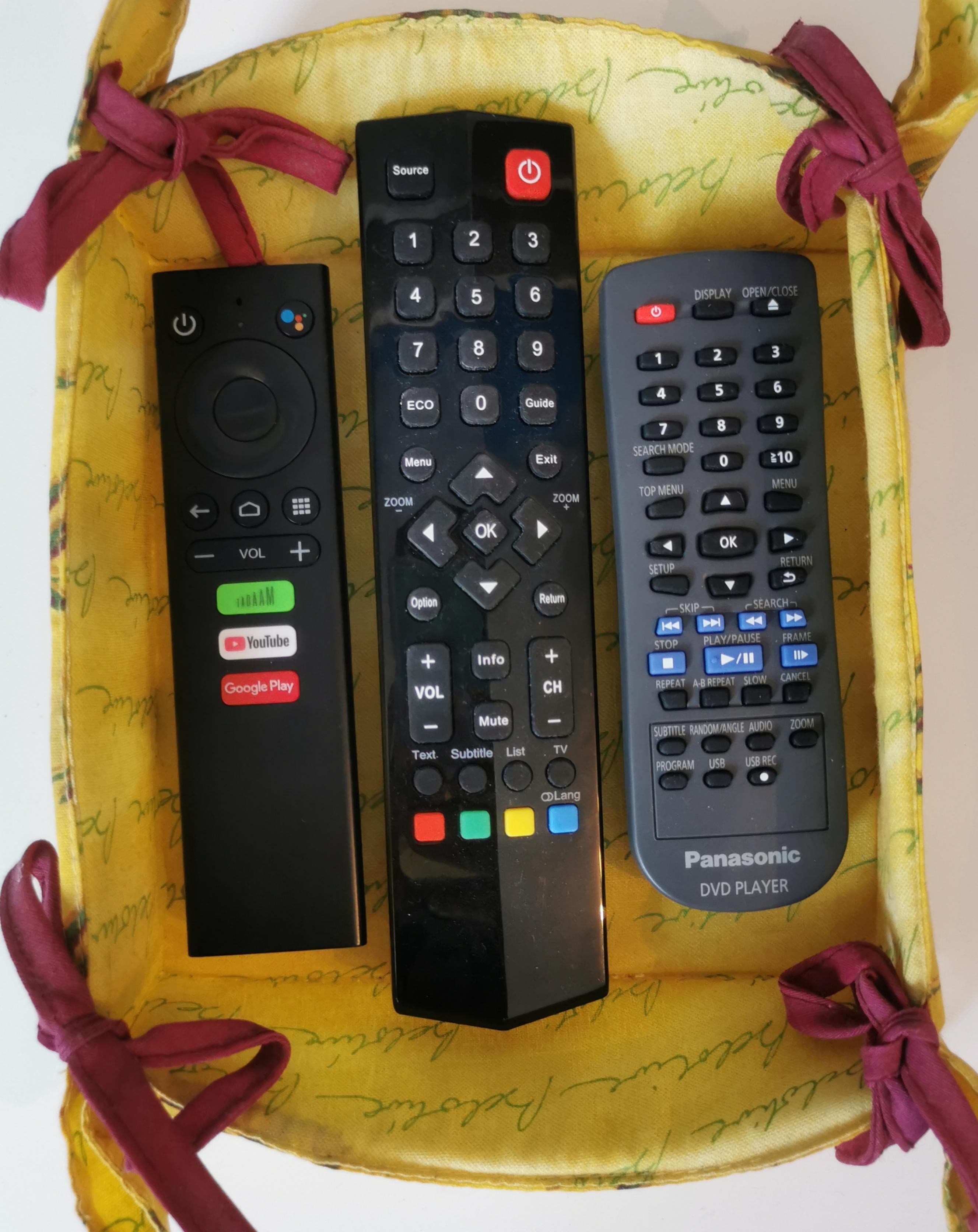 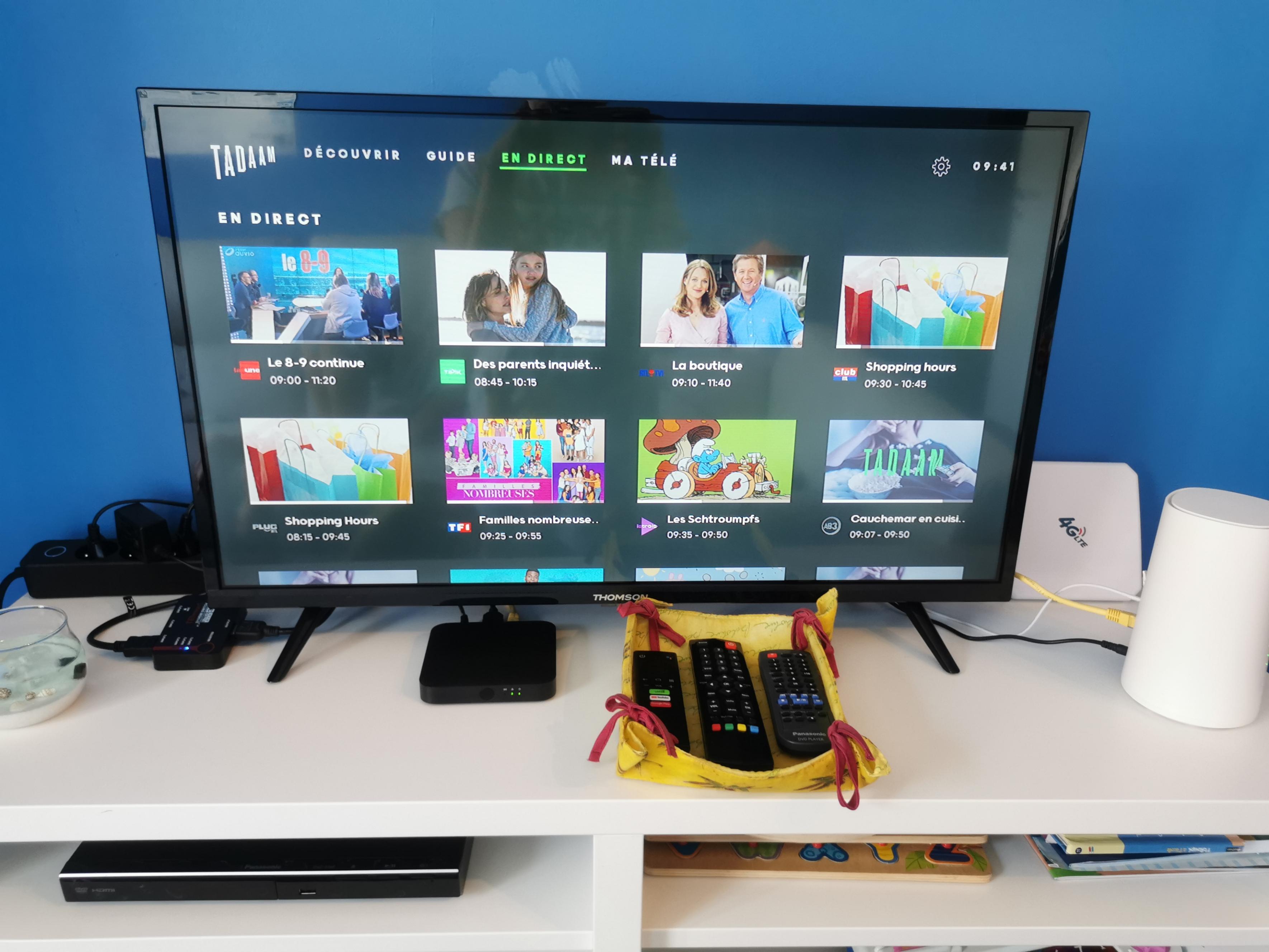 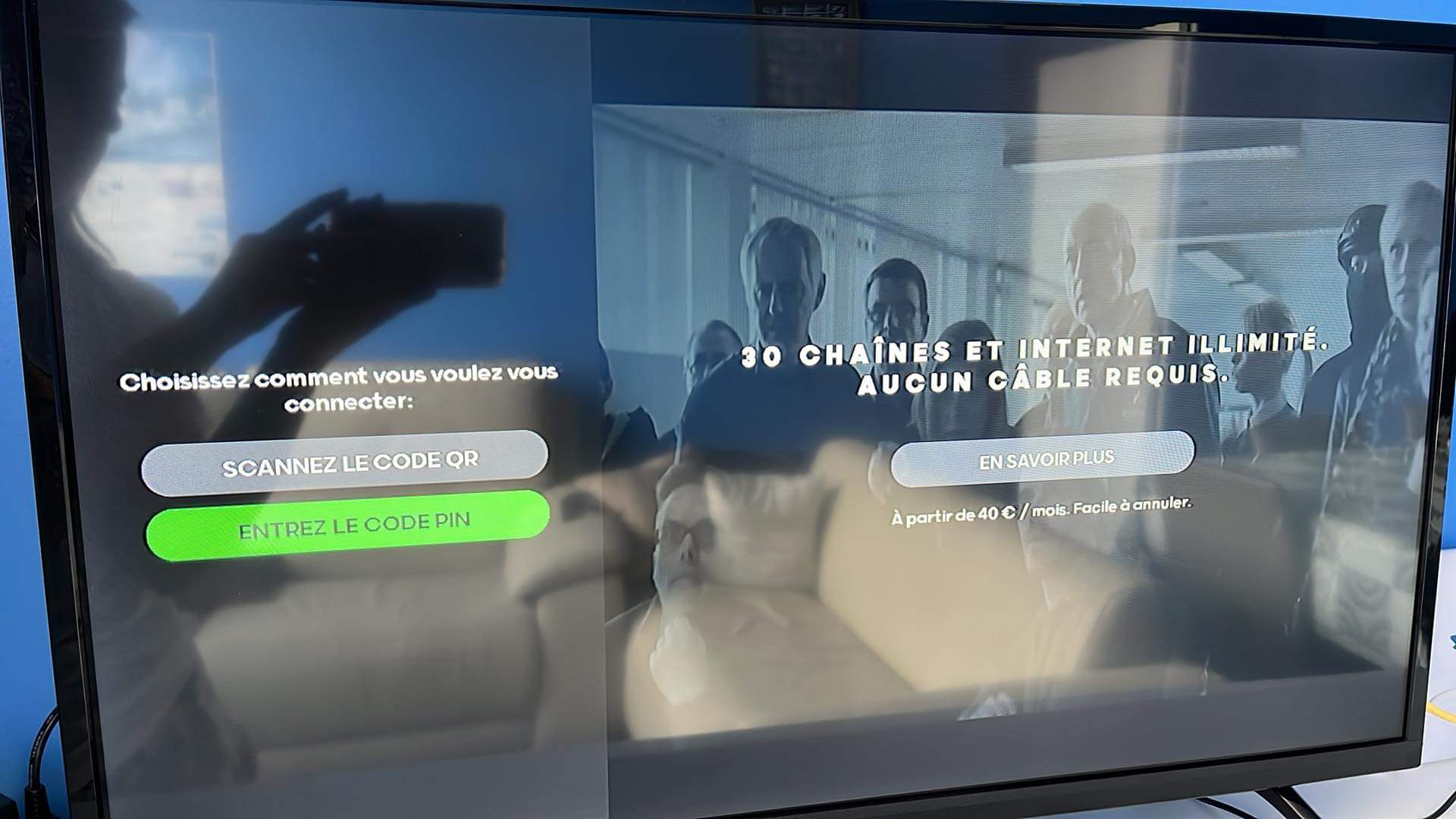 Pour le code wifi vous le trouverez dans le 1er tiroir du meuble. 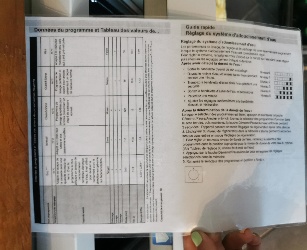 La feuille d’utilisation des programmes pour le lave vaisselle se trouve juste au dessus. Quelques jeux sont à disposition… (montage circuit du train)  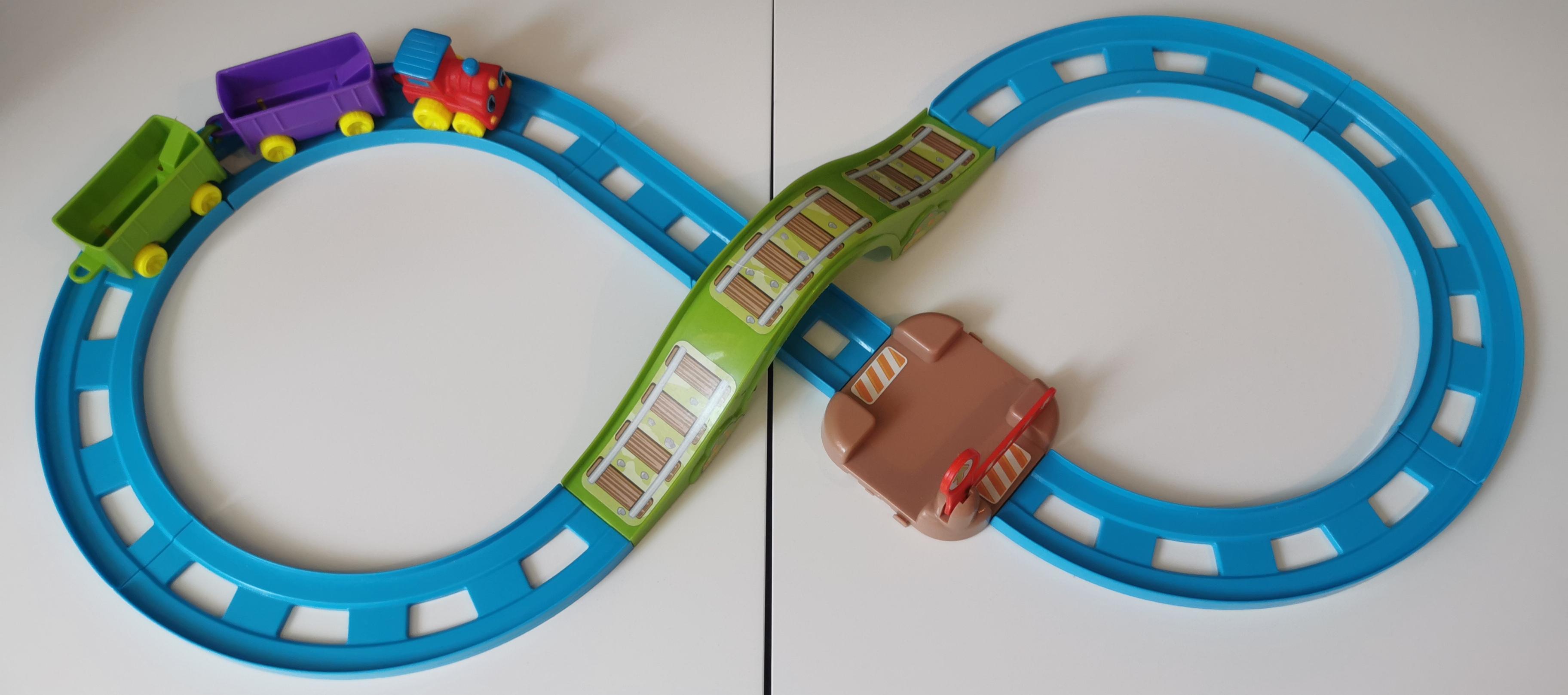 Ce que vous devez prévoir :Draps de litEssuies de bain et de vaissellePapier de toilette, essuis de toutDes tablettes pour le lave-vaisselleCafé, filtres, Les sacs poubelle de la ville (à acheter à la commune par un ou plusieurs).Au départ :Libérer l’appartement pour 10h30.Nettoyer l’appartement  et remettre en place comme tout était à l’arrivée. (pas oublier miroirs, fenêtres si sali) Éteindre le frigo, le laver et laisser les portes ouvertes.Remettre un sac poubelle de la ville.Entre ouvrir le lave-vaisselle, le micro-onde.Refermer le robinet du tuyau de la chasse d’eau de la toilette.Éteindre la chaudière et mettre les sur 0 les radiateurs.Fermer le compteur électrique.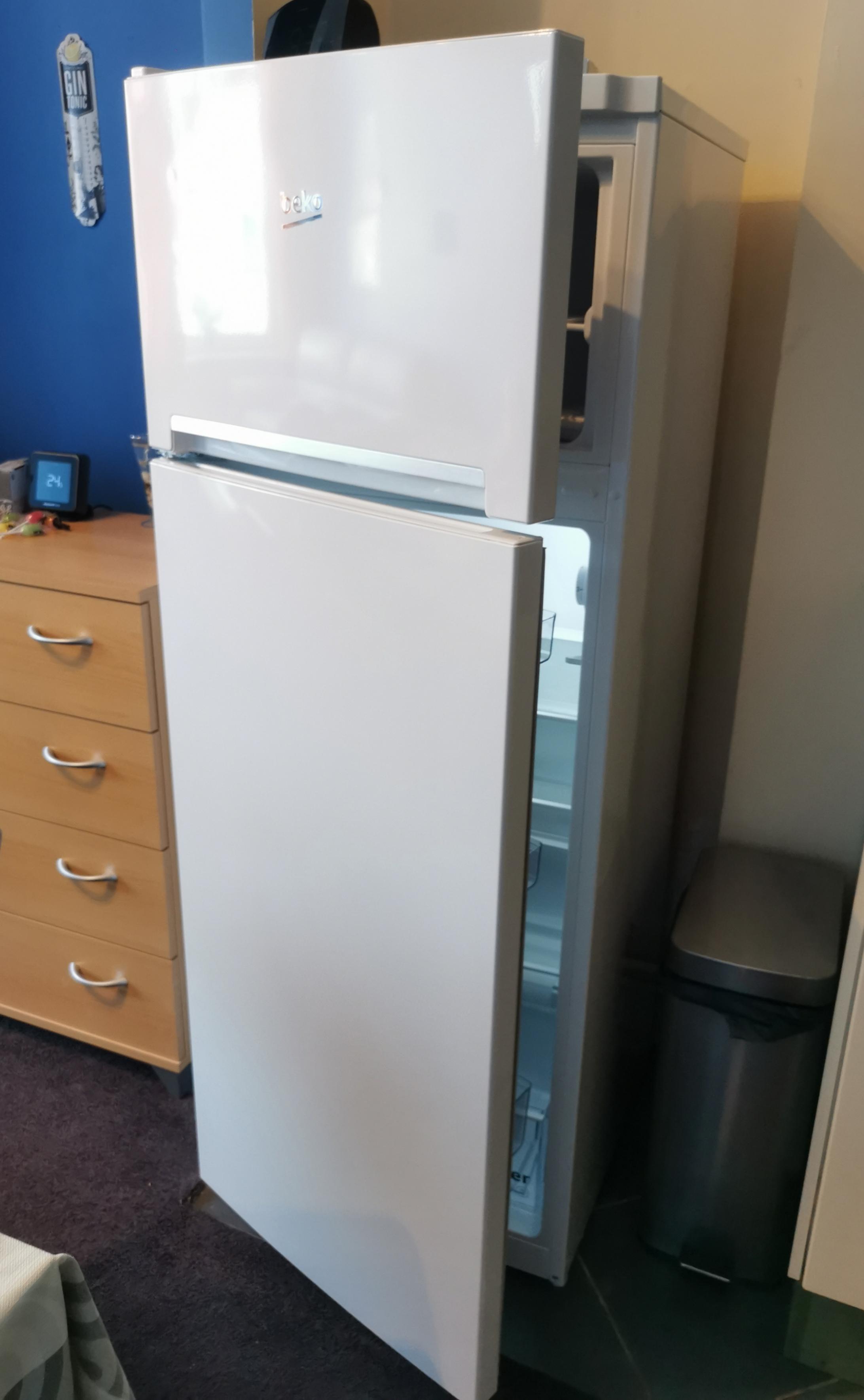 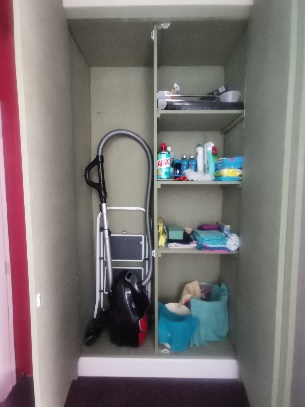 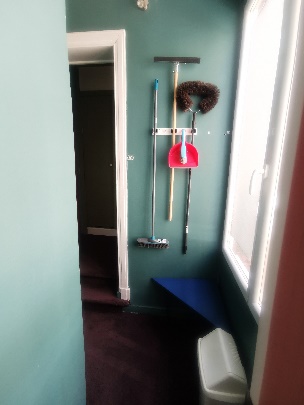 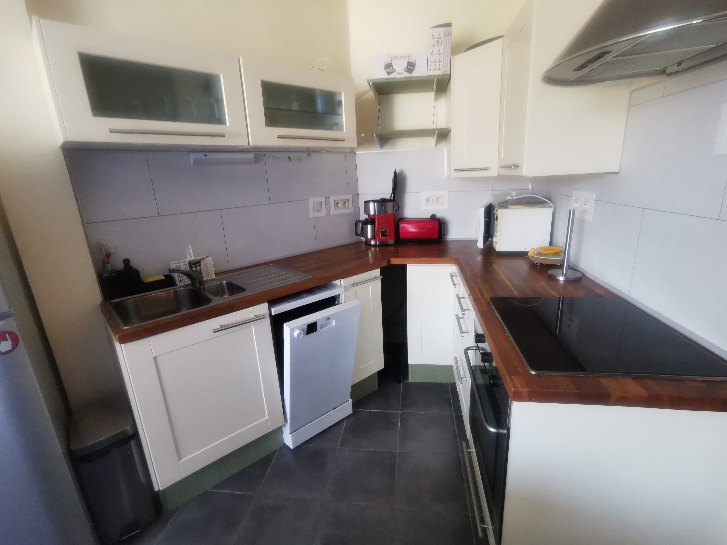 On vous souhaite un bon séjour ! 